Monday News 26th February 2024      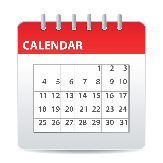 Dates for your diary  Tues 27th Feb: Credit Union Savings Day   
  P7 Swimming Lessons – City Baths 
 Afterschool Swimming: Final Session Block 2 
 (Block 3 Improver Sessions begin Tues 5th Mar- letter will be given)Thurs 29th Feb: P5 – P7 Special Snack Day – snack provided by Canteen   

Fri 1st Mar: 9.10am: Mr Mclaughlin’s P3 Class Assembly.  
                               Families are very welcome to attend  
                               Nursery – P4 Special Snack Day – snack provided by CanteenSun 3rd Mar: P4 DTIM Mass. 3rd Sunday or lent. Choir to attendThurs 7th Mar: World Book Day (Children can dress up as their favourite character)Mon 11- Fri 17th Mar: Sustrans Big Walk Wheel WeekTues 12th Mar: Y5-Y7 Confessions (During School)Mon 18th Mar: St Patricks Day Holiday- School ClosedThurs 21st Mar: World Down Syndrome DaySun 24th Mar: P4 DTIM Mass: Passion (Palm) Sunday. Choir to attend
Primary 4 Do this in Memory dates 
Sunday 3 March 2024: 3rd Sunday of Lent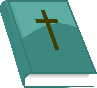 Sunday 24 March 2024: Passion (Palm) SundaySunday 14 April 2024: 3rd Sunday of Easter 
 
Sunday, 2 June 2024: Feast of the Body and Blood of  
Christ (Corpus Christi)Choir members to attend in full school uniform. All families of Steelstown P.S & Nursery Unit are very welcome to attend.
World Book Day  
 
Steelstown P.S & Nursery Unit will celebrate World Book Day on Thursday 7th March.  
We would like all children to come to school dressed as their favourite Book Character.   
We do not want this day to be an added expense so look for costumes that you already have and recycle them or do a    swap with friends. 
If you have any unwanted costumes which may be suitable, we would be delighted to have them to share with others.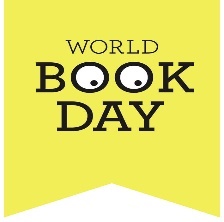 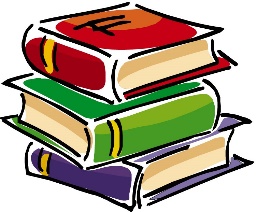 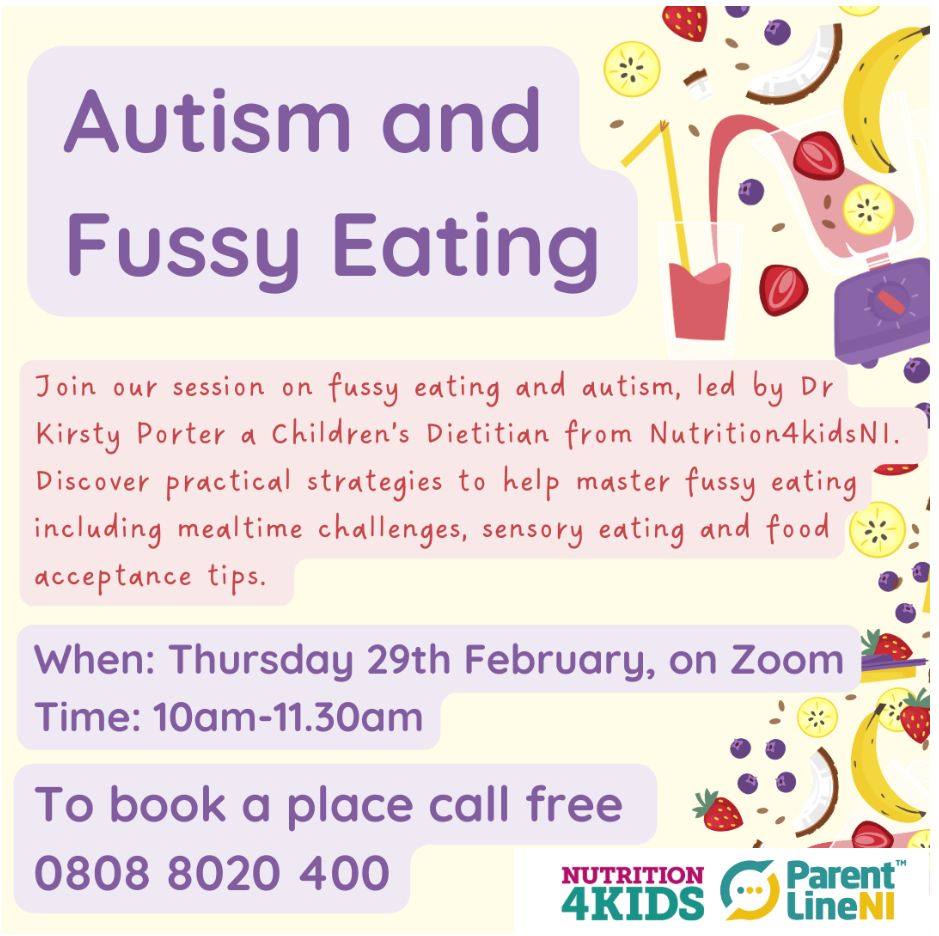 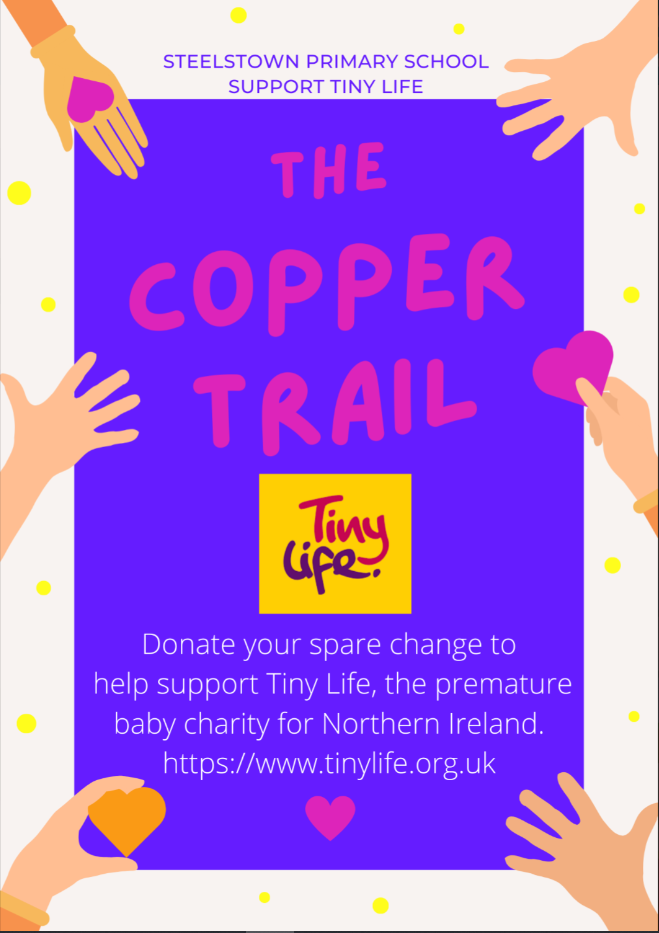 